COMPARATIVE STUDY OF COMMERCIAL BROILER & SONALI FOR THE MEAT PURPOSE IN SHIBGONJ UPAZILLA UNDER BOGRA DISTRICT.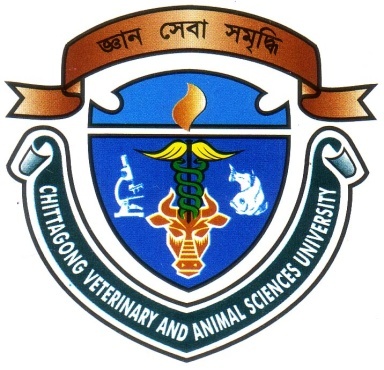 A Production Report Presented in Partial Fulfillment of the Requirement for the Degree of Doctor of Veterinary MedicineA Report submitted byRoll No: 2007/37, Reg. No: 323Internship ID: D-33, Session: 2006-2007.Faculty of Veterinary Medicine                 Chittagong Veterinary and Animal Sciences UniversityKhulshi, Chittagong-4202COMPARATIVE STUDY OF COMMERCIAL BROILER & SONALI FOR THE MEAT PURPOSE IN SHIBGONJ UPAZILLA UNDER BOGRA DISTRICT.  A Production Report Submitted as per approved styles and contentsChittagong Veterinary and Animal Sciences UniversityKhulshi, Chittagong-4202February, 2013.--------------------------(Signature of Author)Md. Adal UddinRoll No: 07/37Reg. No: 323Intern ID: D-33Session: 2006-2007-------------------------------(Signature of Supervisor)(Md. Akhtar-Uz-Zaman) Professor Department of Dairy & Poultry Sciences, Faculty of Veterinary Medicine